Academia Mexicana de Ciencias A. C. 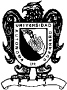 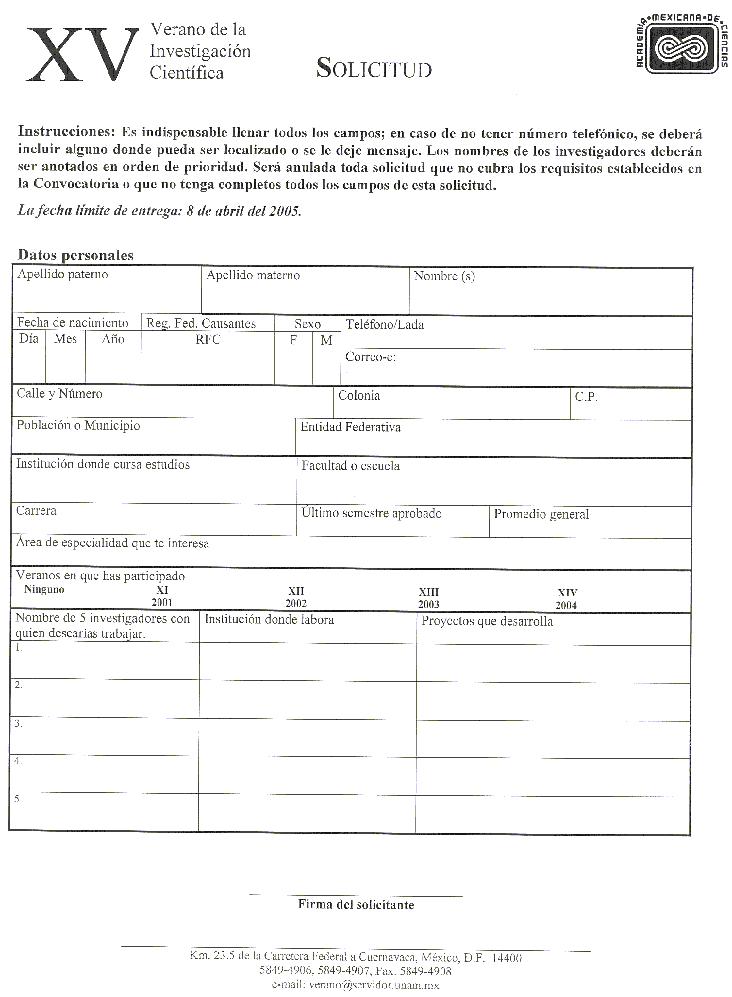 Universidad Autónoma de GuerreroXXV Olimpiada Nacional de Química1.- DATOS GENERALES (llenado por el delegado)1.1 Olimpiada  No. ___XXV  _    1.2 Año__2015_____                1.3 Estado: Guerrero1.4 Registro No.     ___________    1.5 Fecha  _(sábado  31/10/15)_                                                                             día/mes/año 1.6 Delegado: M.C. GUADALUPE TOACHE BERTTOLINI                  ________________                                       Nombre Completo                                                   Firma     2.- DATOS PERSONALES (Estudiante)2.1 Nombre: ____________________________________________________________                                           Apellido paterno                 Apellido Materno                   Nombre(s)2.2 Sexo:  Femenino ______  Masculino________ 2.3 Edad:  Años ______ Meses ____             2.4 Direccion:___________________________________________________________                                         Calle y Numero                                   Colonia             C.P.2.5 Población: ___________________________________________   Guerrero2.6 Lada y No. de Teléfono (________)__________________  2.7 Firma ___________                3.- INSTITUCION EN LA QUE ESTUDIA3.1 Nombre: ____________________________________________________________    3.2 Direccion:___________________________________________________________                              Ciudad : ________________________ Lada y No. de Teléfono ________________ 4.- ESCOLARIDAD 4.1 Programa de bachillerato que cursa: ______________________________________4.2 Ciclos escolares:  cuatrimestres _________ Semestre ___________ Años ________5.- DATOS DEL ASESOR 5.1 Nombre y apellidos: ___________________________________________________________5.2 Número de Teléfono y Celular___________________________________________________5.3 Correo Electrónico____________________________________________________________